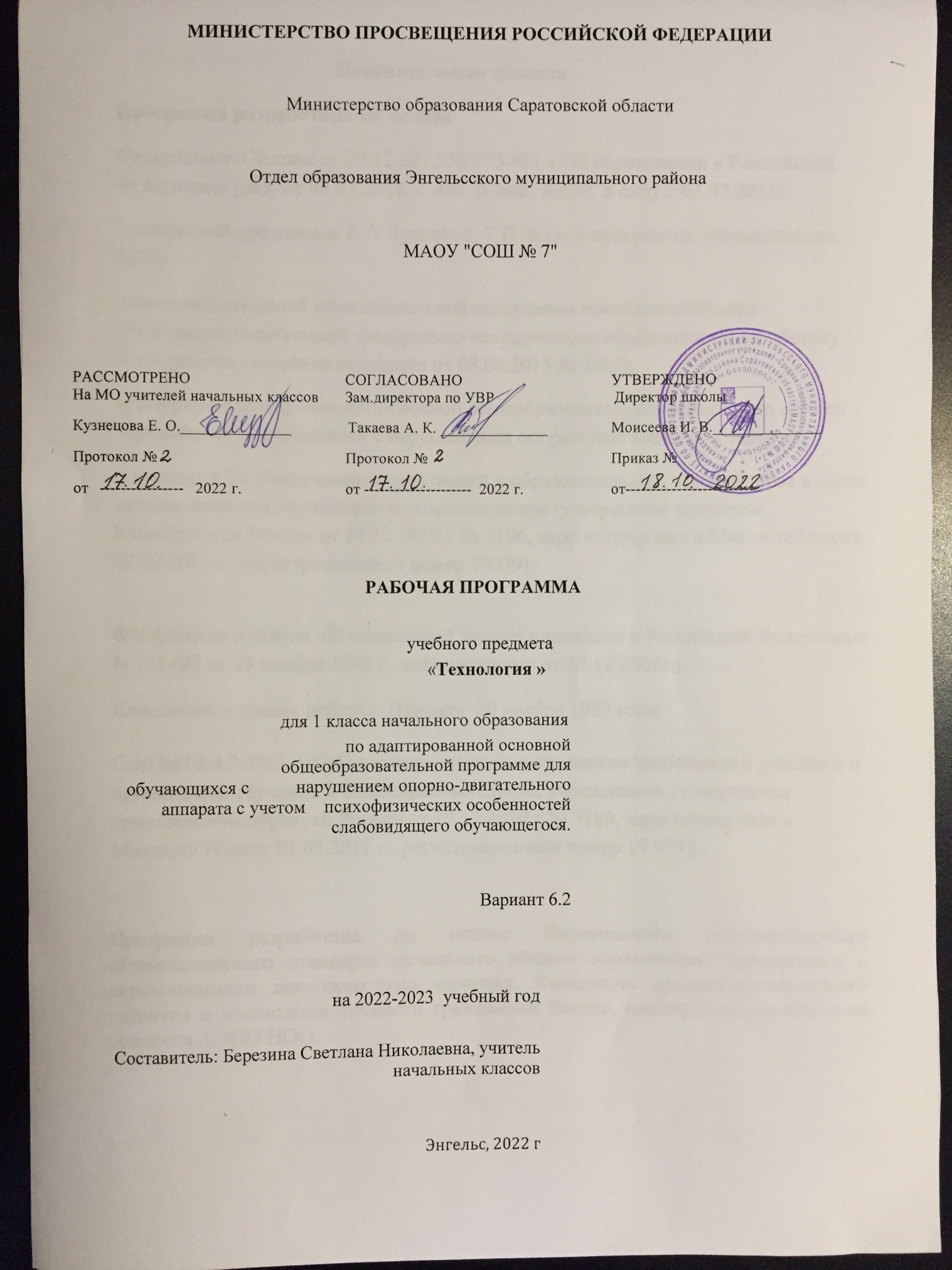                                       Пояснительная запискаПрограмма разработана на основе   Федерального Закона от 29.12.2012 № 273-ФЗ « Об образовании в Российской   Федерации» (ред. от 02.03.2016; с изм. и доп., вступ. в силу с 01.07.2016); 1- авторской программы Е.А.Лутцевой, Т.П.Зуевой программы  (Просвещение, 2021) примерной основной образовательной программы начального общего образования (одобренной федерально-методическим объединением по общему образованию, протокол заседания от 08.04.2015 № 1/15);примерной адаптированной основной общеобразовательной начального общего  образования  обучающихся с нарушениями опорно-двигательного аппарата  ( вариант 6.2). Федеральных требований к образовательным учреждениям в части охраны здоровья обучающихся, воспитанников (утверждены приказом Минобрнауки России от 28.12.2010 г № 2106, зарегистрирован в Минюсте России 02.02.2011 г., регистрационный номер 19679);Федерального закона «О социальной защите инвалидов в Российской Федерации» N 181-ФЗ от 24 ноября 1995 г.  с изменениями от 22.12.2008г.; Конвенции о правах ребенка. Принята  20 ноября 1989 года;СанПиН 2.4.2.2821-10 «Санитарно–эпидемиологическое требования к условиям и  организации обучения в общеобразовательных учреждениях (утверждены приказом Минобрнауки России от 29.12.2010 г № 3189, зарегистрирован в Минюсте России 03.03.2011 г., регистрационный номер 19 993);Программа разработана на основе Федерального государственного образовательного стандарта начального общего образования обучающихся с ограниченными возможностями здоровья, Концепции духовно-нравственного развития и воспитания личности гражданина России, планируемых результатов освоения АООП НОО.Учебный предмет «Технология».Существенная особенность учебного предмета состоит в том, что в нем заложена содержательная основа для широкой реализации межпредметных связей всех дисциплин начальной школы. Цели изучения учебного предмета в начальной школе:- овладение технологическими знаниями и технико-технологическими умениями;- освоение продуктивной проектной деятельности;-формирование позитивного эмоционально-ценностного отношения к труду и людям труда.Основные задачи учебного предмета:- формирование уважительного отношения к семье, населенному пункту, региону, в котором проживают дети, к России, ее природе и культуре, истории и современной жизни;- осознание ребенком ценности, целостности и многообразия окружающего мира, своего места в нем;- формирование модели безопасного поведения в условиях повседневной жизни и в различных опасных и чрезвычайных ситуациях;- формирование психологической культуры и компетенции для обеспечения эффективного и безопасного взаимодействия в социуме.- духовно-нравственное развитие учащихся, освоение нравственно-эстетического и социально-исторического опыта человечества, отраженного в материальной культуре; - развитие эмоционально-ценностного отношения   к социальному миру и миру природы через формирование позитивного отношения к труду и людям труда, знакомство с современными профессиями;- формирование умения  осуществлять  личностный  выбор способов деятельности, реализовать их  в практической деятельности,  нести ответственность за результат своего труда;- формирование идентичности гражданина России в поликультурном многонациональном обществе на основе знакомства с ремеслами народов России;- развитие способности к равноправному сотрудничеству на основе уважения личности другого человека; воспитание толерантности к мнению и позиции других; - формирование целостной картины мира (образа мира) на основе  познания мира через осмысление духовно-психологического содержания предметного мира и его единства с миром природы,  освоения трудовых умений и навыков, осмысления технологии  процесса выполнения изделий в проектной деятельности;- развитие познавательных мотивов, инициативности, любознательности и познавательных интересов  на основе  связи  трудового и технологического образования  с жизненным опытом и системой ценностей ребенка;- формирование  мотивации успеха, готовности к действиям в новых условиях и нестандартных ситуациях;- гармоничное развитие понятийно-логического и образно-художественного мышления в процессе реализации проекта; - развитие творческого потенциала личности в  процессе изготовления изделий при замене различных видов материалов, способов выполнения отдельных операций;- формирование первоначальных конструкторско-технологических знаний и умений на основе обучения работе с технологической картой, строгого выполнение технологии  изготовления любых изделий;- развитие знаково-символического и пространственного мышления, творческого и репродуктивного воображения, творческого мышления;- формирование на основе овладения культурой проектной деятельности внутреннего плана деятельности, включающего целеполагание, планирование (умение составлять план действий и применять его для решения учебных задач), прогнозирование (предсказание будущего результата при различных условиях выполнения действия), контроль, коррекцию и оценку; - обучение умению самостоятельно оценивать свое изделие, свой труд, приобщение к пониманию обязательности оценки качества продукции,   работе над изделием в формате и логике проекта;- формирование умения переносить освоенные в проектной деятельности теоретические знания о технологическом процессе  в практику изготовления изделий  ручного труда,  использовать технологические знания при изучении предмета «Окружающий мир» и других школьных дисциплин;-  обучение приемам работы с  природными,  пластичными материалами, бумагой, тканью, работе с  конструктором, формирование  умения подбирать   необходимые  для выполнения изделия инструменты;- формирование привычки неукоснительно соблюдать  технику безопасности и правила работы с инструментами, организации рабочего места;- формирование первоначальных умений  поиска необходимой информации в словарях, каталогах, библиотеке,  умений проверки, преобразования, хранения, передачи имеющейся информации, навыков использования компьютера; - формирование коммуникативных умений  в процессе реализации проектной деятельности (выслушивать и  принимать разные точки зрения и мнения, сравнивая их со своей; распределять обязанности, приходить к единому решению в процессе обсуждения (договариваться), аргументировать свою точку зрения, убеждать в правильности выбранного способа и т.д.); - формирование потребности в общении и осмысление его значимости для достижения положительного конечного результата;- формирование потребности  в сотрудничестве, осмысление и соблюдение правил взаимодействия при групповой и парной работе, при общении с разными возрастными группами.Специфика этого предмета и его значимость для формирования универсальных учебных действий обусловлены:ключевой ролью предметно­преобразовательной деятельности как основы формирования системы универсальных учебных действий;значением универсальных учебных действий моделирования и планирования, которые являются непосредственным предметом усвоения в ходе выполнения различных заданий по курсу (так, в ходе решения задач на конструирование обучающиеся учатся использовать схемы, карты и модели, задающие полную ориентировочную основу выполнения предложенных заданий и позволяющие выделять необходимую систему ориентиров);специальной организацией процесса планомерно­поэтапной отработки предметно­преобразовательной деятельности обучающихся в генезисе и развитии психологических новообразований младшего школьного возраста — умении осуществлять анализ, действовать во внутреннем умственном плане; рефлексией как осознанием содержания и оснований выполняемой деятельности;широким использованием форм группового сотрудничества и проектных форм работы для реализации учебных целей курса;формированием первоначальных элементов ИКТ­компетентности обучающихся.Изучение технологии обеспечивает реализацию следующих целей:формирование картины мира материальной и духовной культуры как продукта творческой предметно­преобразующей деятельности человека;развитие знаково­символического и пространственного мышления, творческого и репродуктивного воображения на основе развития способности обучающегося к моделированию и отображению объекта и процесса его преобразования в форме моделей (рисунков, планов, схем, чертежей);развитие регулятивных действий, включая целеполагание; планирование (умение составлять план действий и применять его для решения задач); прогнозирование (предвосхищение будущего результата при различных условиях выполнения действия); контроль, коррекция и оценка;формирование внутреннего плана на основе поэтапной отработки предметно­преобразующих действий;развитие планирующей и регулирующей функций речи;развитие коммуникативной компетентности обучающихся на основе организации совместно­продуктивной деятельности;развитие эстетических представлений и критериев на основе изобразительной и художественной конструктивной деятельности;формирование мотивации успеха и достижений младших школьников, творческой самореализации на основе эффективной организации предметно­преобразующейсимволико­моделирующей деятельности;ознакомление обучающихся с миром профессий и их социальным значением, историей их возникновения и развития как первая ступень формирования готовности к предварительному профессиональному самоопределению;формирование ИКТ­компетентности обучающихся, включая ознакомление с правилами жизни людей в мире информации: избирательность в потреблении информации, уважение к личной информации другого человека, к процессу познания учения, к состоянию неполного знания и другим аспектам.Представленная программа обеспечивает достижение личностных, метапредметных и предметных результатов. .Планируемые результаты освоения учебного предметаСодержание программы обеспечивает реализацию следующих личностных, метапредметных и предметных результатов.Личностные результаты.положительно относиться к учению;проявлять интерес к содержанию предмета технологии;чувствовать уверенность в себе, верить в свои возможности;чувствовать удовлетворение от сделанного или созданного для родных, друзей, для себя;бережно относиться к результатам своего труда и труда одноклассников;осознавать уязвимость, хрупкость природы, понимать положительные и негативные последствия деятельности человека; с помощью учителя планировать предстоящую практическую деятельность;под контролем учителя выполнять предлагаемые изделия с опорой на план и образец.Метапредметные результат:Овладение способностью принимать и сохранять цели и задачи учебной деятельности, поиска средств ее осуществления.Освоение способов решения проблем творческого и поискового характера.Формирование умения планировать, контролировать и оценивать учебные действия в соответствии с поставленной задачей и условиями ее реализации; определять наиболее эффективные способы достижения результата.Использование знаково-символических средств представления информации для создания моделей изучаемых объектов и процессов, схем решения учебных и практических задач.Овладение логическими действиями сравнения, анализа, синтеза, обобщения, классификации по родовидовым признакам, установления аналогий и причинно-следственных связей, построения рассуждений, отнесения к известным понятиямОвладение базовыми предметными и межпредметными понятиями, отражающими существенные связи и отношения между объектами и процессами.Предметные результаты.К концу 1 класса ученик научится:различать материалы и инструменты по их назначению;качественно выполнять операции и приёмы по изготовлению несложных изделий;экономно размечать сгибанием, по шаблону;точно резать ножницами;собирать изделия с помощью клея;эстетично и аккуратно отделывать изделия раскрашиванием, аппликацией, прямой строчкой;безопасно работать и хранить инструменты (ножницы, иглы);с помощью учителя выполнять практическую работу и самоконтроль с опорой на инструкционную карту, образец, используя шаблон.Ученик получит возможность научиться:изготавливать простейшие изделия (плоские и объемные) по готовому образцу;осмыслить возможности использования одной технологии для изготовления разных изделий;осмыслить значение инструментов и приспособлений в практической работе, профессиях ,быту и профессиональной деятельности;оформлять изделия по собственному замыслу;выбирать и заменять материалы и инструменты при выполнении изделий;подбирать материал наиболее подходящий для выполнения изделия;изменять конструкцию изделия и способ соединения деталей;создавать собственную конструкцию изделия по заданному образцу.Содержание программыСодержание программы полностью соответствует требованиям Федерального государственного образовательного стандарта начального общего образования обучающихся  с ограниченными возможностями здоровья, поэтому изменения и дополнения в программу не внесены.Природная мастерская Знакомство с учебником. Прогулка по селу. Называние транспортных средств в окружающем детей пространстве. Сбор природных материалов, способы засушивания листьев, составление композиций из листьев. Сбор семян деревьев и кустарников, цветов, составление композиций с использованием семян. Знакомство с понятием «композиция», составление композиции из листьев по инструкционной карте. Составление разных орнаментов из одних деталей-листьев. Освоение способов соединения деталей из природных материалов (пластилином, на ватно0клеевую прослойку).Пластилиновая мастерская Знакомство с пластичными материалами - глина, пластилин, тесто. Свойства пластилина. Введение понятия «инструмент». Знакомство со стеками, их особенностями. Подготовка рабочего места. Введение понятия «технология». Знакомство с профессией кондитера. Изготовление пирожных, печенья из пластилина. Повторение и использование правил составления композиций. Изготовление морских обитателей из пластилина. Проект «Аквариум» (работа в группах, работа с опорой на рисунки).Бумажная мастерская Оборудование рабочего места. Подбор и соотнесение материалов и ёлочных игрушек. Техника безопасности при работе с ножницами. Изготовление ёлочных игрушек из бумажных полосок. Проект «Скоро Новый год!». Введение понятия «бумага – материал». Знакомство с видами бумаги, их использованием. Исследование свойств нескольких видов бумаги. Введение понятия «картон – материал». Исследование свойств картона в сравнении со свойствами бумаги. Введение понятия «оригами». Освоение приёмов сгибания и складывания. Точечное наклеивание деталей. Изготовление изделий в технике оригами. Введение понятия «аппликация» Определение конструктивных особенностей изделий и технологий их изготовления. Использование законов композиций для изготовления аппликации. Представления о 23 февраля – Дне защитника отечества, о родах войск, защищающих небо, землю, о родственниках, служивших в армии. Введение понятия «техника». Введение понятий «конструкция», «мозаика». Разновидности ножниц. Приём резания ножницами бумаги. Выполнение резаной мозаики. Весенний праздник 8 Марта. Изготовление изделия, включающего отрезание и вырезание бумажных деталей по прямым, кривым и ломаным линиям. Назначение шаблона. Разнообразие форм шаблона. Правила разметки по шаблону. Изготовление изделий, в которых разметка деталей выполняется с помощью шаблона. Изготовление изделий, сложенных гармошкой, и деталей, изготовленных по шаблону. Знакомство с понятием «колорит». Изготовление рамок для аппликаций. Введение понятия «коллаж». Изготовление коллажных изделий.Текстильная мастерская Введение понятия «ткани и нитки – материалы». Знакомство с отдельными видами ткани, их использованием. Исследование нескольких видов тканей, их сравнение между собой и бумагой. Завязывание узелка. Введение понятий: игла – швейный инструмент» «швейные приспособления», «строчка», «стежок». Строение иглы. Виды игл, их назначение. Правила хранения игл и булавок, безопасной работы с иглой. Приёмы отмеривания нитки для шитья. Вдевание нитки в иголку. Изготовление изделия вышивкой строчкой прямого стежка. Значение и назначение вышивки. Приём осыпания края ткани. Знакомство с понятием «мережка». Изготовление изделий с вышивкой строчкой прямого стежка и её вариантами. Проверка знаний и умений, полученных в 1 классе.ТЕМАТИЧЕСКОЕ ПЛАНИРОВАНИЕ 1 класс№ТемаКол-во часовПроверочные работыПроектыЭкскурсии1Природная мастерская 842Пластилиновая мастерская 413Бумажная мастерская 1614Текстильная мастерская 51Всего33124